Fakültemiz öğrencilerinin 8’inci yarıyılda almaları gereken INE 400 kodlu Uygulamalı Mühendislik (İntörn Mühendislik) dersinin uygulaması üzerinde görüşüldü.Fakültemize bağlı bölümlerde okuyan öğrencilerin eğitimleri süresince teorik derslerinin yanı sıra mesleki beceri ve yeterlilik kazanımlarını sağlamak üzere 8(sekiz) yarı yılık eğitim-öğretimlerinin 1(bir) yarıyılını işyerinde yapmaları  amacıyla  Üniversitemiz Senatosunun 28/08/2015 tarih ve 5/29 sayılı Senato Kararı kabul edilen Toros Üniversitesi Uygulamalı Mühendislik Eğitimi (İntörn Mühendislik Dersi) Esasları  kapsamında  Fakültemiz Yönetim Kurulunun  14.10.2016 tarih ve 72/I sayılı kararı ile  2016-2017 Eğitim-Öğretim Yılında kaldığı ders sayısı 2 dersi geçmeyen öğrencilerin (Almadığı 2 ders, alıp başarılı olamadığı 2 ders ya da alıp başarılı olamadığı 1 ders + almadığı 1 ders)  INE 400 kodlu Uygulamalı Mühendislik (İntörn Mühendislik) dersini alabilmeleri uygulamasının,   adı geçen esasların 4’üncü maddesinin birinci fıkrasında;  “Toros Üniversitesi Mühendislik Fakültesine bağlı bölümlerin eğitim-öğretim müfredatlarında 7 (yedi)'inci yarıyılını tamamlayan ve genel not ortalaması (GNO) en az 2.00 olan her öğrenci "İntörn Öğrenci" olarak adlandırılır. Hükmü uyarınca, genel not ortalaması (GNO) en az 2.00 olan ve kaldığı ders sayısı 2 dersi geçmeyen öğrencilerin (Almadığı 2 ders, alıp başarılı olamadığı 2 ders ya da alıp başarılı olamadığı 1 ders + almadığı 1 ders) 2017-2018 Eğitim-Öğretim Yılında ve daha sonraki dönemlerde de INE 400 kodlu Uygulamalı Mühendislik (İntörn Mühendislik) dersini alabilmelerine, kararın öğrencilere duyurulmasına, Bölüm Başkanlıklarına bildirilmesine ve Rektörlük   Makamına arzına oy birliği ile karar verildi. T.C. TOROS ÜNİVERSİTESİMÜHENDİSLİK FAKÜLTESİ YÖNETİM KURULU KARARIT.C. TOROS ÜNİVERSİTESİMÜHENDİSLİK FAKÜLTESİ YÖNETİM KURULU KARARIT.C. TOROS ÜNİVERSİTESİMÜHENDİSLİK FAKÜLTESİ YÖNETİM KURULU KARARIKarar TarihiKarar TarihiToplantı SayısıKarar SayısıKarar Sayısı10/05/201710/05/201720197197BAŞKAN(İmza)Prof. Dr. Yusuf ZERENDekan V.BAŞKAN(İmza)Prof. Dr. Yusuf ZERENDekan V.BAŞKAN(İmza)Prof. Dr. Yusuf ZERENDekan V.BAŞKAN(İmza)Prof. Dr. Yusuf ZERENDekan V.BAŞKAN(İmza)Prof. Dr. Yusuf ZERENDekan V.BAŞKAN(İmza)Prof. Dr. Yusuf ZERENDekan V.ÜYE(İmza)Prof. Dr. Aziz ERTUNÇ(Profesör Temsilcisi)ÜYE(İmza)Prof. Dr. Aziz ERTUNÇ(Profesör Temsilcisi)ÜYE(İmza)Prof. Dr. C. Cengiz ARCASOY(Profesör Temsilcisi) ÜYE(İmza)Prof. Dr. Mehmet ÇAKIROĞLU(Profesör Temsilcisi)ÜYE(İmza)Prof. Dr. Mehmet ÇAKIROĞLU(Profesör Temsilcisi)ÜYE(İmza)Prof. Dr. Mehmet ÇAKIROĞLU(Profesör Temsilcisi)ÜYE(İmza)Doç. Dr. Selma ERAT(Doçent Temsilcisi)ÜYE(İmza)Doç. Dr. Selma ERAT(Doçent Temsilcisi)ÜYE(İmza)Doç. Dr. Mert AKTAŞ(Doçent Temsilcisi)ÜYE(İmza)Yrd. Doç. Dr. Mehmet Ali AKTAŞ(Yardımcı Doçent Temsilcisi)ÜYE(İmza)Yrd. Doç. Dr. Mehmet Ali AKTAŞ(Yardımcı Doçent Temsilcisi)ÜYE(İmza)Yrd. Doç. Dr. Mehmet Ali AKTAŞ(Yardımcı Doçent Temsilcisi)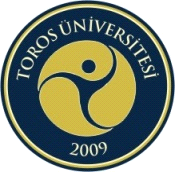 